Zombies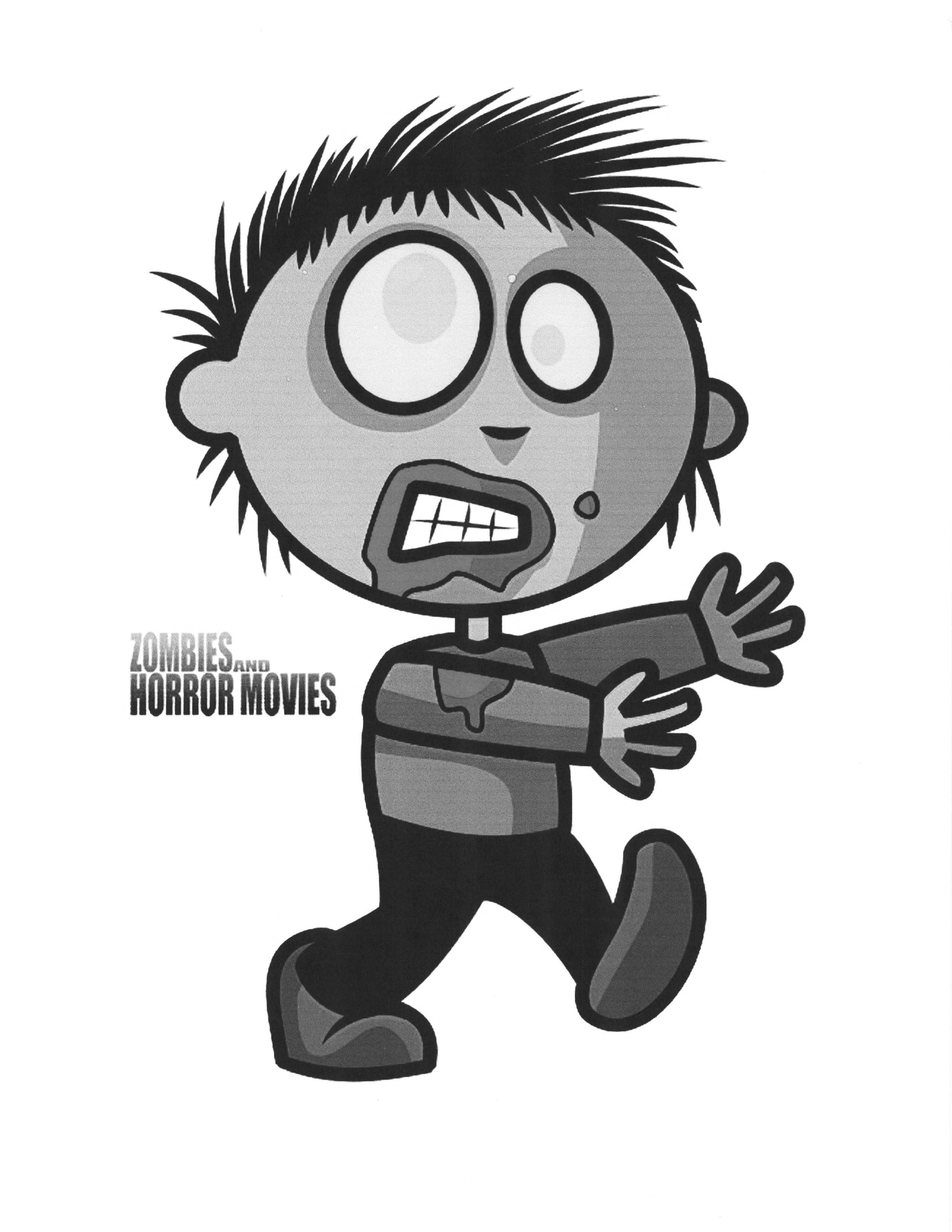 Space Requirements: AnywhereEquipment Requirements: Zombie news article is optional; also optional zombie head Dollar Store squish ballGroup Size: Any sizeAlternative: You could use this activity to also discuss bullying and how to not judge people based on appearance.Accessibility: You may have to show a picture of a zombie, or bring a zombie figure for some groups to understand what zombies are.  Program Goals: To increase participant’s awareness of teamwork and problem solvingTo increase participant’s outlook on societyProgram Description:Preparation: Hand out news articleInstructions:Ask group this question, “when the world is taken over by Zombies, what would your power or talent be to help save yourself or your family from the zombies brain sucking?”This is meant to be a real life exercise, and not a matter of if, but when they take over.  Let the group state their name, grade/position, and Zombie power.  You may start by stating your name, your position, and your zombie power.  (If working for an Independent Living Center now is also a great time for you to give a quick explanation of what an Independent Living Center is and is not.)  After the last zombie power, you could point out that each power is unique and serves well to save that individual person and maybe a few friends, but in order to really overcome the zombies, we need to combine all of our powers together and work as a team, and that is a lot like the Independent Living Movement, and their first lesson in advocacy.  Depending on what group you are working with you can pass out the news article for proof (that they might ask for).  Or if they might be unsure of what a zombie is you can show them the picture to give them clues.  